Idaho Adult Drug Courts Peer Review Process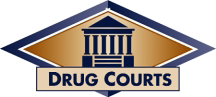 Drug Court Participant Focus Group/Interview Questions:What phase are (each of) you in? (write down number of people in each phase)What do you like most about the Drug Court Program?Probing questions: What works well for you? What is most helpful or useful for you?3. What do you like least about the Drug Court Program?Probing questions: What does not work for you? Are there any things about the program (or your own situation) that make your progress in treatment more difficult (e.g., job requirements, transportation challenges, childcare responsibilities)? 4. How are you treated by the…Court staff (e.g., judge, assistants, public defender, probation officer, prosecutor)Treatment providers (e.g., group leaders, counselors, administrators, office staff)Probing questions:Is there someone in drug court who you feel you can talk with when you’re having a tough time? Who is that person? What helps you feel comfortable talking to him/her?5. I have a few questions about how the program operates. (feel free to omit any questions that have already been answered)How much do you pay in fees? Probing questions: Is this amount something you can afford to pay?Does the program help you figure out a way to pay the fees? How does the program help?How many people are in your treatment groups most of the time?How often are your drug tests? Do you get tested on the weekends or holidays?Have you received a participant handbook?Does the program tend to focus on what is going well for participants or what is not going well (or is it a mix of both)? Probing question:How would you describe how much of the program’s responses to participants is positive and how much is negative?What do you have to do to graduate?Does the program ask for your feedback about how to improve the program? If so, how often does this happen?6. Why did you decide to participate in drug court?Probing questions:Do you feel that your decision to participate in this program was a good one?Do you feel that you were made aware of your legal rights before agreeing to participate in the program? Did you understand those rights and what you might be giving up?Did you understand what other choices were available to you?Did you feel you were given a choice (was it really voluntary) or did you feel you had to do it? (If you felt forced or pushed into it, who made you feel that way?)7. Are there any obstacles to you successfully completing the Drug Court Program (e.g., lifestyle, family influences, time commitment)? 8. Do you have any suggestions to improve the Drug Court Program?Probing questions: What is one thing that drug court (or drug court staff) doesn’t do/offer that you think would be helpful?What would you tell a friend who was thinking about participating in drug court?If you could change one thing about drug court, what would it be?Thank you so much for your participation and feedback!
Do you have any questions for me?